Elwy Language Schools 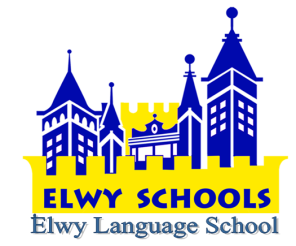 Application FormChild's name: …………………………………………………….……...Date of birth:	……… / ……… / ………Class: ……………………………Have you ever attended school before ?		Yes 	  		NoIf yes : In which school had you attend? .....................................................___________________________________________________________________________Father's Name: ………………………………………….……...Job.: …………………………………………………….……...Mobile: …………………………………………………..……...Address: ………………………………………………………...……………………………………………………………..…...Parent's Marital Status:  		Married                                   Divorced___________________________________________________________________________Mother's Name: ………………………………………..……...Job.: …………………………………………………………...Mobile: …………………………………………………….…...Address: ………………………………………………………...………………………………………………………………...Parent's Marital Status:  		Married                                   Divorced